DZIEŃ DOBRY! DZISIAJ GOTUJEMY ZUPĘ JARZYNOWĄ. ALE NAJPIERW TRZEBA WYBRAĆ WARZYWA DO ZUPY  ŻYCZĘ DOBREJ ZABABWY! GRAŻYNA WARDĘGA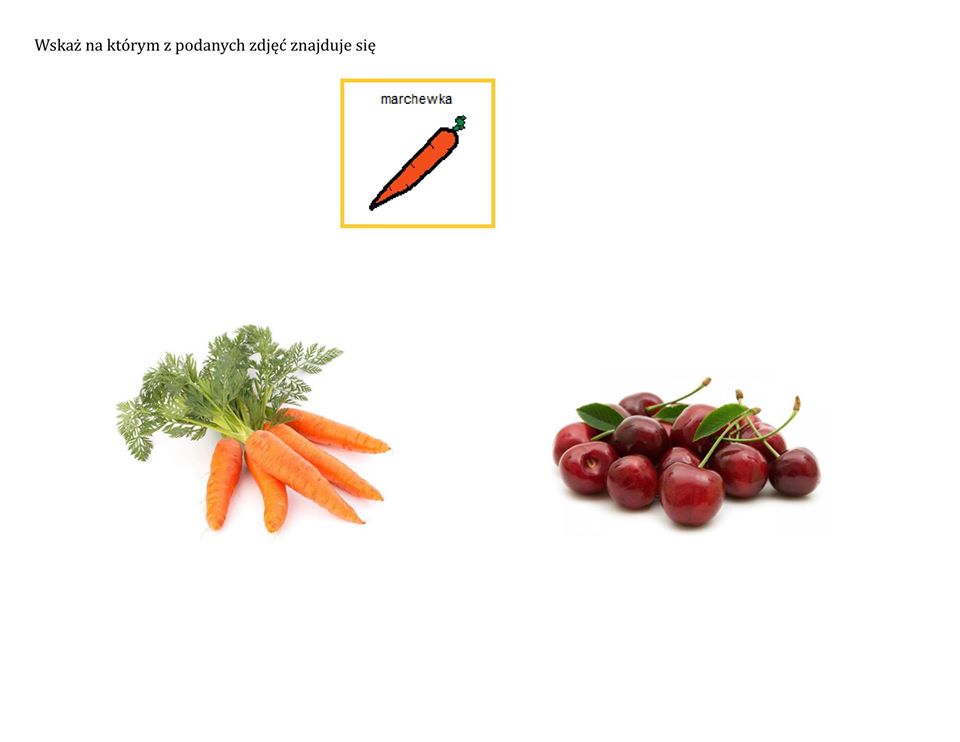 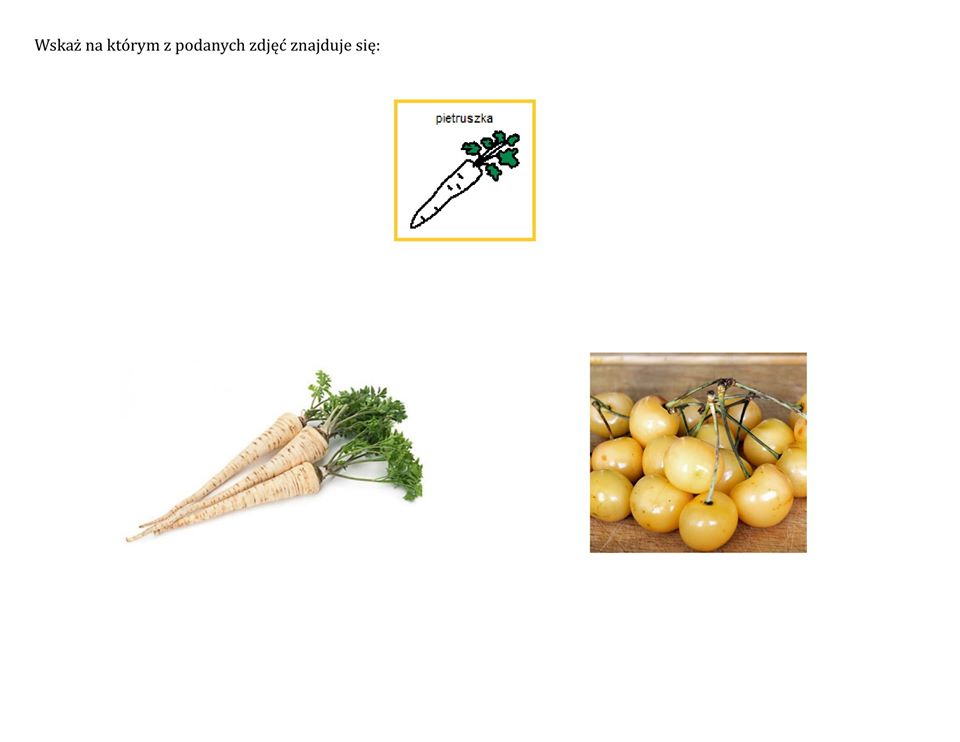 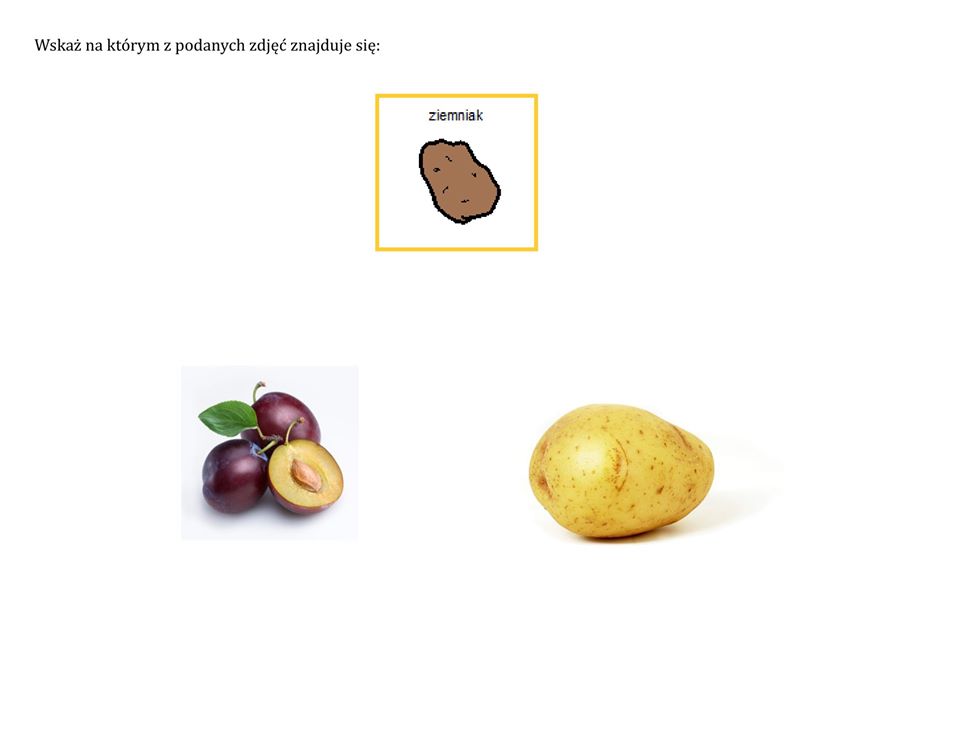 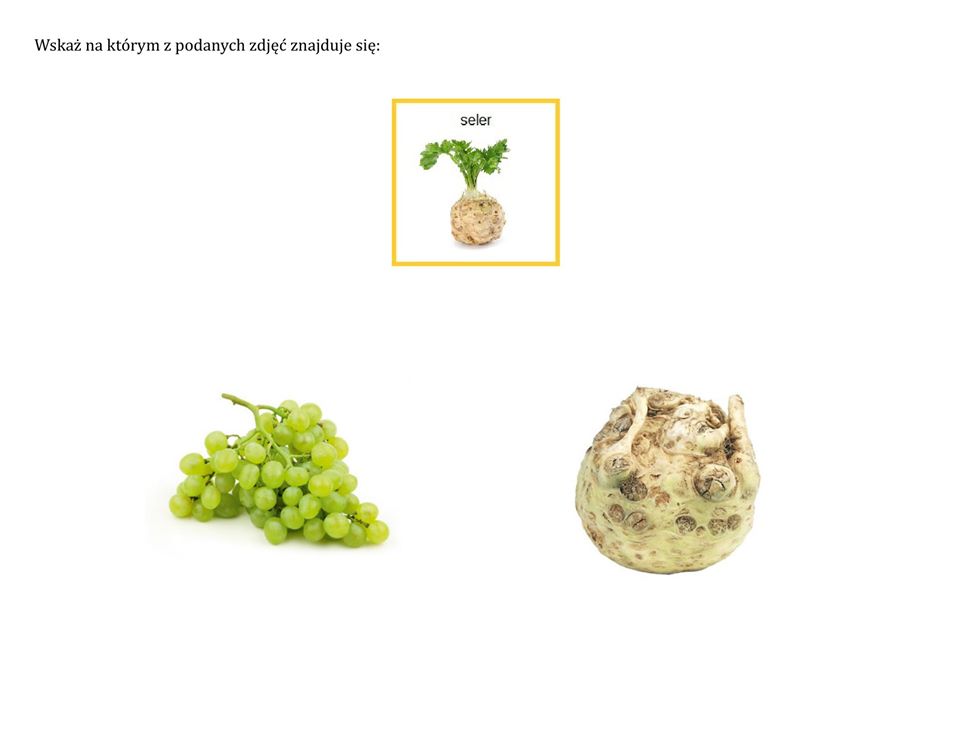 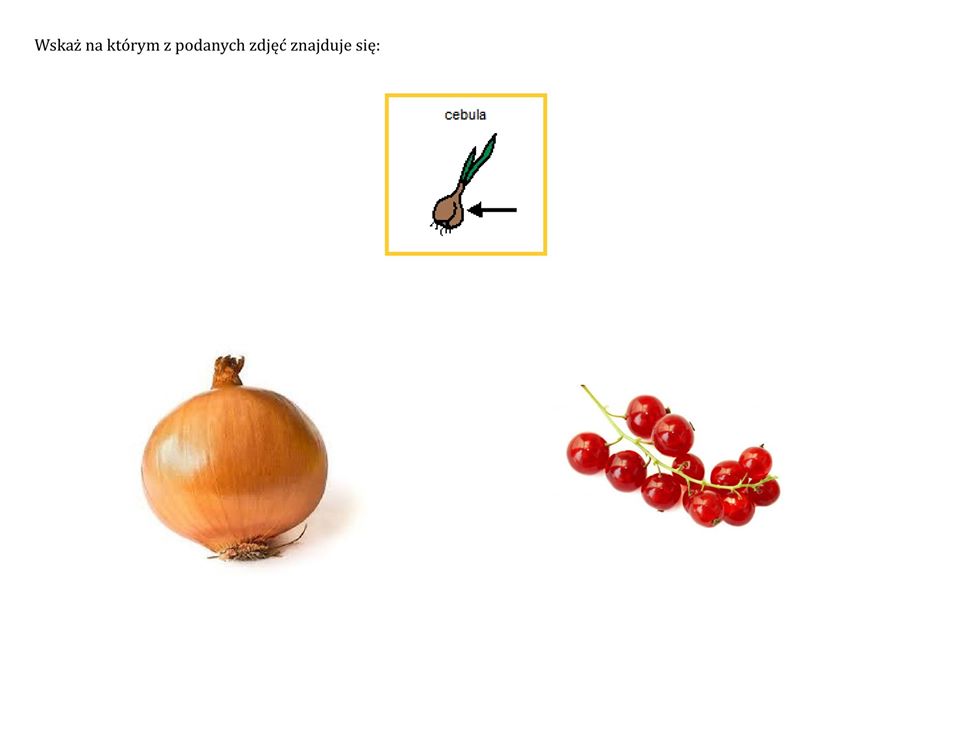 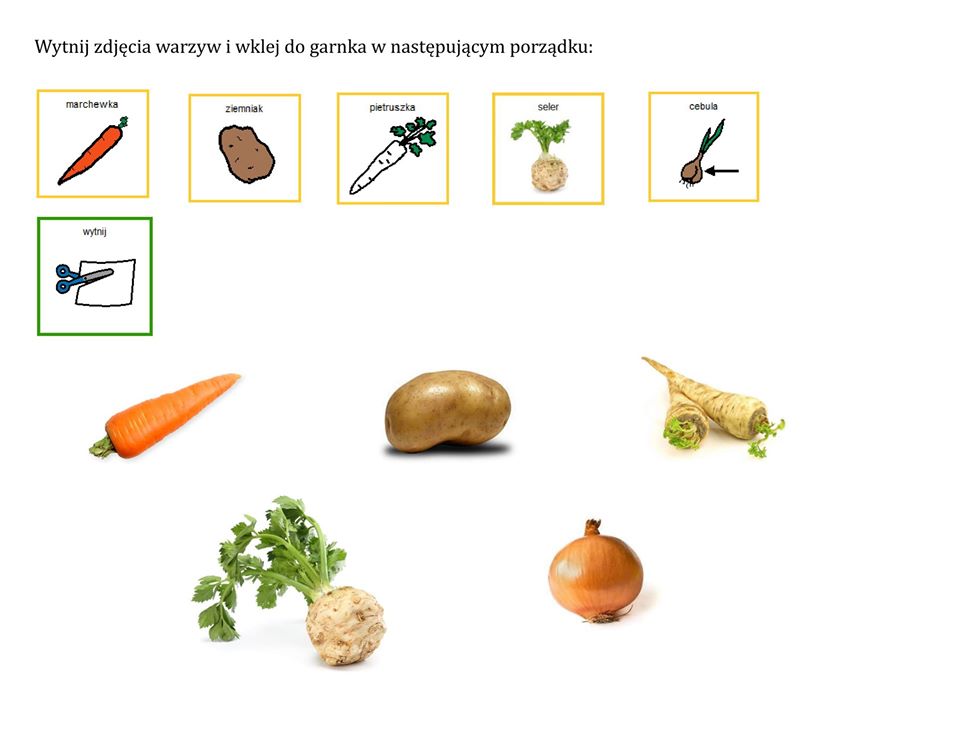 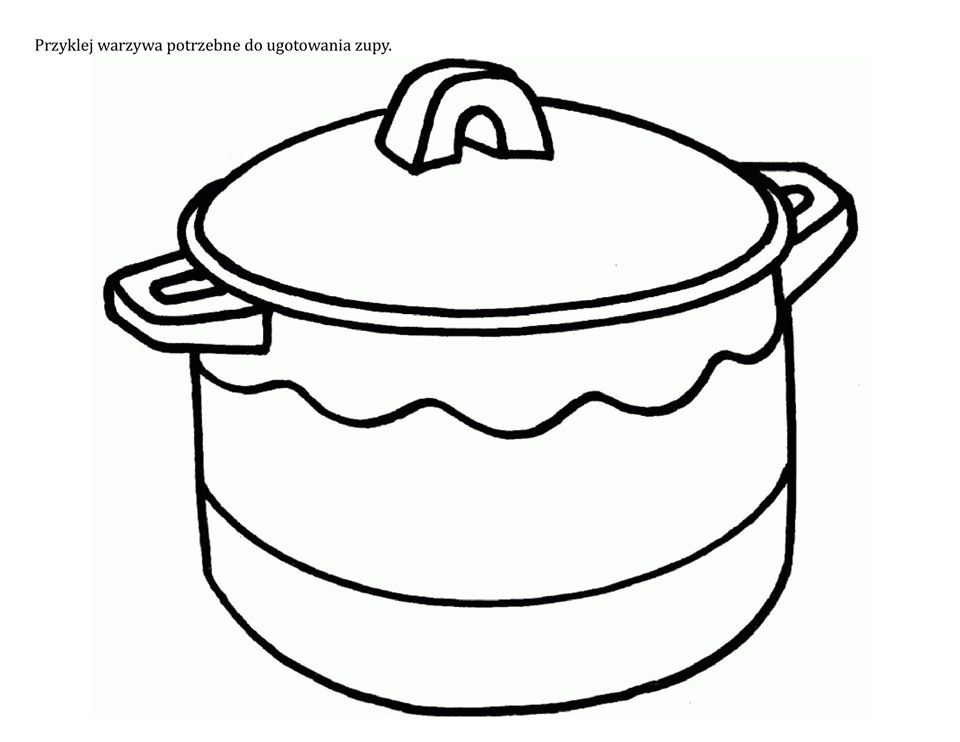 